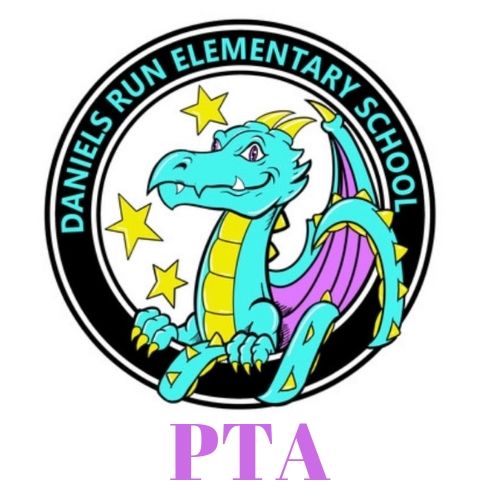 Daniels Run PTAMeeting Minutes September 14, 2021I.        	Welcome and IntroductionsII.        	Call Meeting to Order @ 7:03 pm III.	Admin Report - Mr. Smith		A.update- Thanks to the PTA, opening week lunch before welcome walk, and Lacey for joining the news, and stuffing the staff lounge and back to school picnic		B. returning 760 students has been successful- great to hear and see the kids back in person. Our enrollment is excellent this yearStaff-fully staffed except for from office to replace Araceli(SIA/registrar)Morning meeting is built in and last friday our mega morning meeting was greatWe are currently assessing them on current level of academicsEmail coming from me 9/20 about what we are planning to doKids are following directions really well with masking Challenges- dismissal and transportation, we were close to getting kids out of classrooms by 4pmThe buses are at multiple schools before and after us so it is not a perfect system yet but it could be worseLunch- masks are off, but we are hoping for a sustainable lunch plan, need a plan inside for when weather is bad5 filters were donated to the cafeteria, nothing is wrong with the cafeteria but it is extraWe may make adjustments for the lunch scheduleExperimented with lunch in the courtyard and it worked well, we have asked for additional staff for lunch monitorsUpcoming events= plan to start activities afterschool on oct5 with late buses two days a week It may be delayed into october and buses available for those activities First session oct 5-nov 18th, jan-march, final session after spring breakRun by staffIV.         Reports of Officers President- Lacey O’DonnellBack to School Kick OffTeacher Appreciation-gave out dragon tattoos to students and staffBack to School Night Picnic- wonderful community event, we are looking forward to your feedback!It was a busy and exciting nightVolunteers NeededAll kinds of ways to volunteerStuffing flyersVisit the pta websiteFcps mentoringLibrary helper for Ms Gavin, needs help from parent volunteersUpcoming Events- outdoor movie night, book fair as well- events evolve as the rules with covid evolve Thank Yous- thank the audit committee - eva Martin, Julie Tuesta, our web designer Jessi Katz- Kindergarten parent kristina pritchard helped with the picnic last nightVP Fundraising- Kara CustisSpirit Wear- online store ends 9/15- we’ve raised $5K in salesDining for Dollars - panera tonight! Next is Chipotle Oct 18thFuture Fundraising- happening mid-october- Dance a thon- raising money for the arts at our school- murals, beautification, materials for art, instruments, band and strings, author and artist visits and assemblies Movie night in october with the fundraiserVP Membership- Maureen SzenteJoining the PTA- Membership Contest- all member raffle $25 to buy spirit wear items, we are also doing classroom contests- the class with the most members gets popsicles and spiritwear for their teachersRaffle during this meeting for people who came to see us tonight- teal childrens t shirts - Jen Brown was our winner tonight-congrats!Membership Update- 200 members in the PTASecretary- Beth BrixiusDirectory- will be coming out by october 1st and will be for members onlyTreasurer - Mariela CuretAudit - committee approved last years booksNew Budget - we will be voting on the new budget tonightThis budget is ambitiously following past years before covid and includes events we will be able to do as the rules surrounding covid change and adapt throughout the year VI.         New Business 35 members in attendance tonight for quorum2020-2021 Audit Approval- approved2021-2022  Budget Approval- approved VII.      Adjournment @ 7:32pmFuture DatesOctober 13  	PTA MeetingOctober 18	Dine for Dollars at ChipotleNovember 18  	PTA Meeting